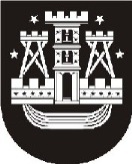 KLAIPĖDOS MIESTO SAVIVALDYBĖS ADMINISTRACIJOSUGDYMO IR KULTŪROS DEPARTAMENTOŠVIETIMO SKYRIAUS VEDĖJASĮSAKYMASDĖL Klaipėdos miesto savivaldybės administracijos ugdymo ir kultūros departamento švietimo skyriaus vedėjo 2015 m. rugpjūčio 12 d. įsakymo Nr. ŠV1-274 „DĖL rekomendacinės ikimokyklinio ar priešmokyklinio ugdymo mokymo sutarties patvirtinimo“ pakeitimo2017 m. gegužės 15 d. Nr. ŠV1-240KlaipėdaVadovaudamasi Lietuvos Respublikos vietos savivaldos įstatymo 18 straipsnio 1 dalimi,keičiu rekomendacinės ikimokyklinio ar priešmokyklinio ugdymo mokymo sutarties, patvirtintos Klaipėdos miesto savivaldybės administracijos Ugdymo ir kultūros departamento Švietimo skyriaus vedėjo 2015 m. rugpjūčio 12 d. įsakymu Nr. ŠV1-274 „Dėl Rekomendacinės ikimokyklinio ir priešmokyklinio ugdymo mokymo sutarties patvirtinimo“:1. 2.13 papunktį ir jį išdėstau taip:„2.13. nepriimti sergančio ar (ir) turinčio užkrečiamųjų ligų požymių (karščiuoja, skundžiasi skausmu, viduriuoja, vemia, kosti, yra išskyrų iš nosies ir kt.) vaiko, taip pat vaiko, sergančio pedikulioze;“.2. 3.9 papunktį ir jį išdėstau taip:„3.9. užtikrinti, kad priimant į įstaigą ir vėliau kiekvienais metais iki rugsėjo 15 d. būtų patikrinta vaiko sveikata ir įstaigai pateikta Lietuvos Respublikos sveikatos apsaugos ministro nustatyto pavyzdžio pažyma;“.3. 3.14 papunktį ir jį išdėstau taip:„3.14. iki einamojo mėnesio 25 dienos, o gruodžio mėnesį – iki 20 dienos sumokėti Klaipėdos miesto savivaldybės tarybos nustatyto dydžio atlyginimą už maitinimo paslaugą įstaigoje ir kitas Vaiko atstovo pageidavimu teikiamas, teisės aktais reglamentuotas papildomas paslaugas;“.4. 3.15 papunktį ir jį išdėstau taip:„3.15. laiku informuoti įstaigą apie pasikeitusias teisės aktais nustatytas teises į atlyginimo už maitinimo paslaugą lengvatas;“.ParengėŠvietimo skyriaus vyriausioji specialistėAudronė Andrašūnienė, tel. 39 61 432017-05-12Švietimo skyriaus vedėjaLaima Prižgintienė